INVESTIGATING CURRENT AND VOLTAGE IN SERIES AND PARALLEL CIRCUITS             Name: Part 1:  CurrentBuild the circuits one at a time without the ammeter.Add the ammeter into the circuit at each place shown on the circuit diagram. Record the ammeter readings and bulb brightness below.Part B:  VoltageAgain, build the circuits one at a time.Once each circuit is working, use a voltmeter to measure the voltage across the points shown on the circuit diagram.Record the bulb brightness and the voltmeter readings below.  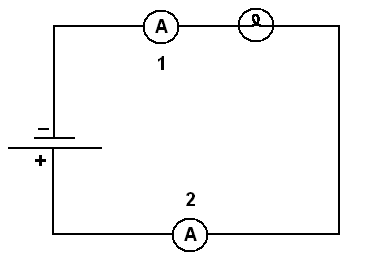 Circuit ABuild the circuit without any ammeters.Is the light bulb bright or dim? ________Add Ammeter #1, What is the reading? ______________Add ammeter #2. What is the reading of ammeter in position #2? _______________. Circuit ABuild the circuit without any ammeters.Is the light bulb bright or dim? ________Add Ammeter #1, What is the reading? ______________Add ammeter #2. What is the reading of ammeter in position #2? _______________. Circuit ABuild the circuit without any ammeters.Is the light bulb bright or dim? ________Add Ammeter #1, What is the reading? ______________Add ammeter #2. What is the reading of ammeter in position #2? _______________. Circuit BBuild Circuit B without any ammeter. Compared to circuit A, are the bulbs brighter or dimmer? _______________.Add ammeter to position #1. What is the reading? __________________.Place ammeter in position #2. What is the reading? __________________.Ammeter #3: _________________. Circuit BBuild Circuit B without any ammeter. Compared to circuit A, are the bulbs brighter or dimmer? _______________.Add ammeter to position #1. What is the reading? __________________.Place ammeter in position #2. What is the reading? __________________.Ammeter #3: _________________. Circuit BBuild Circuit B without any ammeter. Compared to circuit A, are the bulbs brighter or dimmer? _______________.Add ammeter to position #1. What is the reading? __________________.Place ammeter in position #2. What is the reading? __________________.Ammeter #3: _________________. 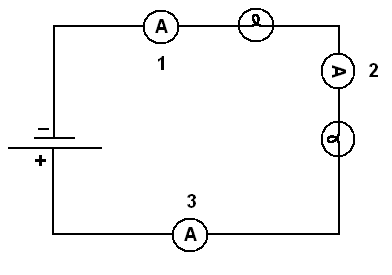 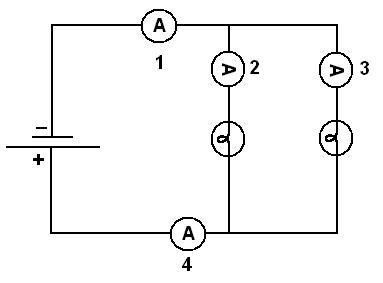 Circuit CBuild Circuit C. Compared to circuit B, are the bulbs brighter or dimmer? ___________________.Ammeter Reading 1: _____________Ammeter Reading 2: _____________Ammeter Reading 3: _____________Ammeter Reading 4: _____________Circuit CBuild Circuit C. Compared to circuit B, are the bulbs brighter or dimmer? ___________________.Ammeter Reading 1: _____________Ammeter Reading 2: _____________Ammeter Reading 3: _____________Ammeter Reading 4: _____________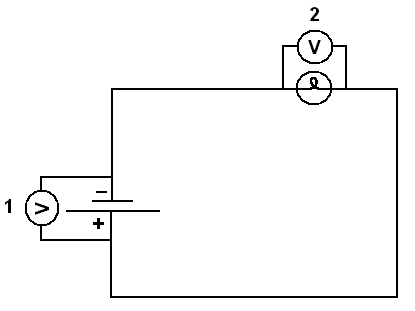 Circuit DIs the light bulb bright or dim?Add a voltmeter to position 1. Voltmeter Reading 1: _____________________Voltmeter Reading 2: _____________Circuit ECompared to circuit D, are the bulbs brighter or dimmer?Voltmeter Reading 1: _________________Voltmeter Reading 2: _________________Voltmeter Reading 3: _________________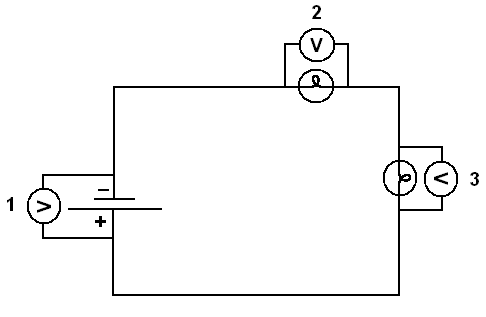 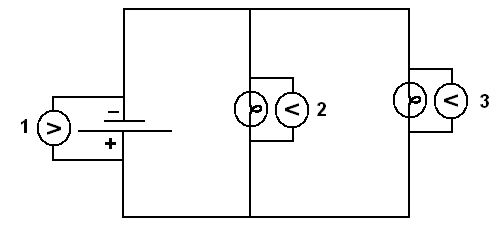 Circuit FCompared to circuit E, are the bulbs brighter or dimmer?Voltmeter Reading 1:Voltmeter Reading 2:Voltmeter Reading 3: